Networking
CM30078/CM50123Russell Bradford2023/241. Security and Authentication in IPVPNsMany other VPN implementations existCrypto IP Encapsulation (CIPE). A lightweight point-to-point protocol that layers over UDPssh. This remote login protocol also has a VPN mode, but it layers over TCPOpenVPN (discussed later) tunnels over the transport layer SSL/TLS2. Security and Authentication in IPVPNsThe cryptographic quality of these varies widely: CIPE is generally judged to be not much better than PPTPIn real life, PPTP and OpenVPN are common; Wireguard is growing in popularity; the others are rarely seenExercise Read about the vulnerabilities in PPTP3. Security and Authentication in IPTransport LayerTransport Layer security is used much more than Network Layer securityThe Secure Socket Layer (SSL) and its update  Transport Layer Security (TLS) implement a security layer over the transport layer (usually TCP)And you use this new layer instead of TCPNote that SSL is no longer recommended as it has flaws in the protocolsYou should only use TLS, preferably versions 1.2 or later4. Security and Authentication in IPTLSThis security layer is above TCP, so it must be in the application layerIt provides security of the data and authentication of the remote hostAfter a TCP connection has been made a TLS handshake in the application authenticates the connection and negotiates a secret keyThe key is then used to encrypt subsequent data sent over the TCP connection5. Security and Authentication in IPTLSTLS provides a new transport layer that can be used very much like TCP (reliable, connection oriented, etc.)Sometimes called a shim layer as it sits between two other layers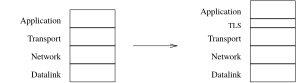 TLS Shim6. Security and Authentication in IPTLSThe client can authenticate the server through the use of public-key certificatesDuring the handshake the client application receives a certificate from the server that it can authenticate in a variety of waysFor example, Web browsers often contain a selection of master certificates from certification authorities that it can use to check the certificate from the serverExercise Examine your browser to see which certification authorities it uses7. Security and Authentication in IPTLSSimilarly, if it wishes, the server can request a certificate from the client to authenticate the client a similar wayIt would be possible to use this instead of the usual “login and password” mechanism that servers often use to authenticate the clientUnfortunately, the requirements of administration of the certificates is much beyond the skill of the average userWhich is why login and password is still widely used to authenticate clients to the server8. Security and Authentication in IPTLSTransport layer security is very flexible, but requires the application programmer to understand and use the function calls to set up certificate checking and the handshakeThat is, the programmer must invoke this layer in their application: and correct use of TLS is not trivialTheir program can then read and write via the secure connection they get from this instead of reading and writing directly from the TCP socket9. Security and Authentication in IPs = socket(PF_INET, SOCK_STREAM, 0); // TCP socket
...
// Initiate TCP connection to server
connect(s, (struct sockaddr *)&addr, ... );
...
read(s, buf, 1024); // read data
...10. Security and Authentication in IPs = socket(PF_INET, SOCK_STREAM, 0); // TCP socket
...
connect(s, (struct sockaddr *)&caddr, ... );
...
ssl = SSL_new(ctx); // context contains info about ciphers
SSL_set_fd(ssl, s); // associate socket with ssl struct
...
SSL_connect(ssl); // do the SSL handshake
...
if SSL_get_verify_result(ssl) != X509_V_OK { // authenticate
... bad certificate ...
}
...
SSL_read(ssl, buf, 1024); // read data
...11. Security and Authentication in IPTLSMany protocols can layer over TLS (instead of TCP) to give a secure version:HTTPS is HTTP (the protocol to fetch Web pages) layered over TLSSMTPS for SMTP (the protocol used to send email)IMAPS for IMAP (the protocol used to read email)Etc.This is a relatively easy way of making secure protocols from insecure ones: just find the parts of code that read and write from IP sockets and change them to use TLS12. Security and Authentication in IPTLSA few people regard TLS as a presentation layer between the application and the transport layerAn interesting point of view, as TLS does rearrange your dataBut not a strong point of view, as TLS does not solve the other problems a presentation layer is supposed to address, e.g., character setsMost people regard TLS as a transport layer13. Security and Authentication in IPTLSExercise Read about STARTTLS, a protocol to negotiate a TLS connection, as used by SMTP and IMAPExercise Contrast HTTPS with SHTTP, which is an extension of HTTP to include securityExercise Read about HTTP/2, the latest version of HTTP, that encourages the use of TLS14. Security and Authentication in IPTLSWe should also mention QUIC (again) at this pointQUIC is a transport layer that replaces TCP + TLS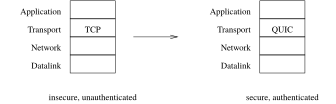 QUIC15. Security and Authentication in IPTLSThe opening handshake of QUIC does both the reliability setup and the security setupThus making QUIC faster to set upIn the future, QUIC will the transport layer of the Web (HTTP/3), and possibly other applications, too (e.g., DNS)16. Security and Authentication in IPTLSHTTPS hides the requested URL and the content of a Web page returned: this is in the encrypted data of the HTTP request; but it cannot hide the IP address of the serverSo an eavesdropper cannot tell if you are reading www.example.com/good.html or www.example.com/bad.htmlThey can tell you are looking at something on the host with the IP address of www.example.comTraffic analysis of communications is a powerful tool that has been used for decades17. Security and Authentication in IPTLSSome Websites (e.g., Tumblr) have multiple sub-sites hosted on the same IP address: called virtual hostingFor example, good.tumblr.com/home.html and bad.tumblr.com/home.html with both good.tumblr.com and bad.tumblr.com having the same IP addressThe server name is included in the HTTP request and the server uses this to determine which sub-site the client wants18. Security and Authentication in IPTLSGET /home.html HTTP/1.1
Host: bad.tumblr.com
User-Agent: curl/7.60.0
Accept: */*HTTP request for home.html on (virtual) server bad.tumblr.comHTTPS runs over TLS so this is hidden from an eavesdropper19. Security and Authentication in IPTLSBut the TLS handshake (before the HTTP request) requires an authentication certificate from the server that is based on the server nameServer Name Indication (SNI; RFC6066) is part of the HTTPS handshake that asks for a cerfificate for the server name (e.g., bad.tumblr.com) in the clearAs we don’t yet have a shared secret key, this can’t be encrypted20. Security and Authentication in IPTLSSo accesses to such sub-sites are trackable:in the DNS lookup of the sub-site namein the HTTPS SNI handshake that contains the name of the sub-siteAlthough the content of the Web pages is always hidden, which sites are being accessed can be tracked21. Security and Authentication in IPTLSPeople are working on filling these gapsWe have already mentioned DNS over HTTPS (DoH; RFC8484) that hides the DNS lookupExercise Read about Encrypted SNI (eSNI) that hides the handshakeExercise Read about Oblivious DNS over HTTPS (ODoH) that hides the DNS request from the DNS server(!)Exercise Why are sites like Reddit that also have many sub-sites not affected by this?22. Security and Authentication in IPAsideThink about the ways your Internet use can be tracked (by ISPs or others, for the Investigatory Powers Act; or just general snooping by bad actors) or manipulated (by bad actors, including some ISPs)These include:Reading/manipulating your Web traffic or emails (unless you use HTTPS or an appropriate secure transport)Reading/manipulating your DNS requests (unless you use DoH or similar)Reading/manipulating your Server Name Indication traffic on TLS authentication certificates (unless you use eSNI)23. Security and Authentication in IPTLSThere are overheads in using TLSA one-off overhead of (re)writing the application code to use TLSA per-connection overhead of TLS setup messages and the associated computation for checking certificatesA per-packet overhead of data expansion in the encryption (this effectively reduces the MTU)A per-packet overhead in the computation required to encrypt or decrypt the dataThese costs are not huge, but you must make the choice of whether they are worthwhile24. Security and Authentication in IPTLSBig providers have mostly moved their services to TLS by default, usually HTTPSFor example, Google now uses it to protect all of Gmail and Web searchesFor such a large enterprise there is a significant cost in doing so, but the security gained makes it worth doingAnd customers are starting to be more security conscious and are now demanding it be doneExercise Compare using transport layer security against network layer security25. Security and Authentication in IPTLSThe usefulness of TLS does not stop thereOpenVPN uses TLS as a datalink layerThat is, it layers IP over TLS to build its private networkIt creates a virtual network interface that the OS can pass IP packets toThe OpenVPN code then encrypts, authenticates and does whatever it needs (using TLS) before handing the result on to a “real” transport layer, usually UDP (as this is a VPN)26. Security and Authentication in IPTLS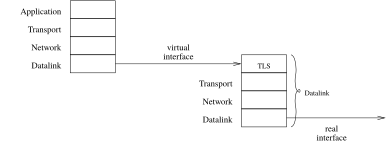 TLS27. Security and Authentication in IPTLSThe encapsulated data then goes down through the normal transport and network layers and is transmitted over the real physical layerAt the receiving end, the real transport layer hands the data to OpenVPN which decrypts and passes the resulting IP packets to the OS to pass up the rest of the stackOf course, it is layering that allows all this to work!There is a cost of about 10% overhead in practiceExercise Compare these costs with using a Network Layer approach to VPNs, such as IPSec or WireGuard28. Security and Authentication in IPTLSAnd now we have the usual benefits of a VPN: user applications can be unsecured (but remember your data is only secure while inside the VPN, not if the final destination is somewhere in the wider Internet)And the usual costs (For the geeks: the TLS code runs in user mode, so the data in each packet has to go between user mode and kernel mode several times)Exercise Compare using an insecure login over a secure network against a secure login over an insecure networkExercise And what about using a secure login on a secure network?29. Security and Authentication in IPTLSA web browser looking at a page secured by HTTPS on a VPN on a home network might be layeringWeb page in HTML/CSS over HTTP over TLS over TCP over IP over TLS over UDP over IP over PPP over Ethernet over Cat6a